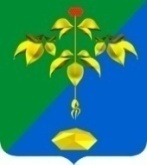 ГЛАВА ПАРТИЗАНСКОГО ГОРОДСКОГО ОКРУГА  ПРИМОРСКОГО КРАЯП О С Т А Н О В Л Е Н И Е06 июня 2023 г.                                                                                            № 57-пгВ связи с допущенной технической ошибкой, на основании статьи                     29 Устава Партизанского городского округа, администрация Партизанского городского округа ПОСТАНОВЛЯЮ:1. Внести изменение в пункт 1 постановления главы Партизанского городского округа от 31 мая 2023 года № 48-пг «О предоставлении разрешения на условно разрешенный вид использования земельного участка на территории Партизанского городского округа», заменив слова                                 «с кадастровым номером 25:33:180112:11302» словами «с кадастровым номером 25:33:180113:11302».2. Настоящее постановление подлежит опубликованию в газете «Вести» и размещению на официальном сайте администрации Партизанского городского округа в сети «Интернет» в течение 7 дней с момента подписания.	3. Контроль за исполнением настоящего постановления возложить на первого заместителя главы администрации С.С. Юдина.Глава городского округа                                                                  О.А. Бондарев                     О внесении изменения в постановление главы Партизанского городского округа                                           от 31 мая 2023 года № 48-пг «О предоставлении разрешения на условно разрешенный вид использования земельного участка на территории Партизанского городского округа»